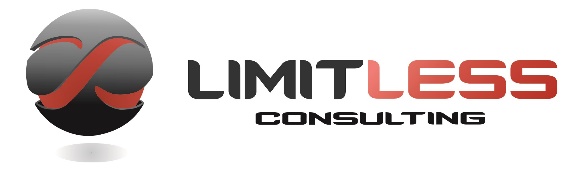 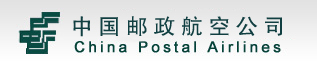 B737 EFIS/NG CaptainsOPTION 1:Contract Term:				3 yearsBase Cities:				NanjingRoster:					11 months on/1 month offAnnual Package:			$210,000USDMonthly Salary:				$16,500USDTraining/Probationary Period Salary:	$7,750USD/monthOPTION 2:Contract Term:				3 yearsBase Cities:				NanjingRoster:					6 weeks on/2 weeks offAnnual Package:			$192,000USDMonthly Salary:				$13,750USDTraining/Probationary Period Salary:	$6,500USD/monthOPTION 3:Contract Term:				3 yearsBase Cities:				NanjingRoster:					4 weeks on/3 weeks offAnnual Package:			$150,000USDMonthly Salary:				$10,750USDTraining/Probationary Period Salary:	$5,000USD/monthREQUIREMENTS:3000+ hours total time1000+ hours PIC on type ratedCurrent flight within recent 12 calendar monthsNo older than 53ICAO level 4Medical Class 1Flying experience certificateNo history of incidents or accidentsNo criminal recordIf interested, please send your CV to richard@limitless-consulting.com along with a colour scanned copy of the following documents: ATPL, Medical, Passport, Latest LPC and Last 3 pages of Logbook